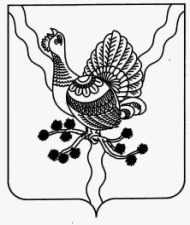 АДМИНИСТРАЦИЯ                                                                                                      «СОСНОГОРСК»МУНИЦИПАЛЬНОГО РАЙОНА                                                                          МУНИЦИПАЛЬНÖЙ РАЙОНСА«СОСНОГОРСК»                                                                                                       АДМИНИСТРАЦИЯПОСТАНОВЛЕНИЕШУÖМот «____» ___________2017                                                                         № ____            г. СосногорскО проведении XXXV открытой Всероссийской массовой лыжной гонки «Лыжня России»В соответствии со статьей 15 Федерального закона от 06.10.2003 № 131-ФЗ «Об общих принципах организации местного самоуправления в Российской Федерации», согласно календарного плана официальных физкультурных мероприятий и спортивных мероприятий Республики Коми на 2017 год, а также плана работы отдела физкультуры и спорта администрации муниципального района «Сосногорск» на 2017 год, Администрация муниципального района «Сосногорск»ПОСТАНОВЛЯЕТ:Провести 11 февраля 2017 года в 11.00 часов в муниципальном районе «Сосногорск» XXXV открытую Всероссийскую массовую лыжную гонку «Лыжня России» на лыжном стадионе «Черёмушки».Утвердить состав организационного комитета по подготовке и проведению XXXV открытой Всероссийской массовой лыжной гонки «Лыжня  России», согласно приложению  1 к настоящему постановлению.Утвердить Программу проведения XXXV открытой Всероссийской массовой лыжной гонки «Лыжня России», согласно приложению 2                     к настоящему постановлению.Утвердить Положение о проведении XXXV открытой Всероссийской массовой лыжной гонки «Лыжня России», согласно приложению 3                     к настоящему постановлению.Утвердить План организационных мероприятий по подготовке и проведению XXXV открытой Всероссийской массовой лыжной гонки «Лыжня России», согласно приложению 4 к настоящему постановлению.Управлению образования администрации муниципального района «Сосногорск» (Мирошникова О.К.), отделу молодежи Управления образования администрации муниципального района «Сосногорск» (Румянцева К.В.), отделу физкультуры и спорта администрации муниципального района «Сосногорск» (Петухова Е.В.) провести работу по привлечению к участию в XXXV открытой Всероссийской массовой лыжной гонке «Лыжня России» учащихся общеобразовательных учреждений; учащихся Государственного автономного образовательного учреждения среднего профессионального образования Республики Коми «Сосногорский технологический техникум» и Государственного автономного образовательного учреждения среднего профессионального образования Республики Коми «Сосногорский железнодорожный техникум»; взрослого населения.Отделу культуры администрации муниципального района «Сосногорск» обеспечить музыкальное сопровождение, музыкальные номера, подготовить ведущего и сценарий спортивного мероприятия.Рекомендовать руководителям предприятий и учреждений независимо от формы собственности организовать участие в XXXV открытой Всероссийской массовой лыжной гонке «Лыжня России» представителей коллективов, команд предприятий.Рекомендовать ОМВД России по городу «Сосногорск» (Деревягин Ю.В.) обеспечить правопорядок на лыжном стадионе «Черёмушки» во время проведения спортивного мероприятия.Рекомендовать ГИБДД  ОМВД России по городу «Сосногорск» (Витт Г.В.) во время проведения спортивного мероприятия обеспечить безопасность дорожного движения возле лыжного стадиона «Черёмушки».Рекомендовать ОАО «Спецавтодор» (Сибецкий А.Ю.) обеспечить расчистку снега на лыжном стадионе «Черёмушки».Рекомендовать Государственному бюджетному учреждению здравоохранения Республики Коми «Сосногорская центральная районная больница» (Федосенко А.Я.) обеспечить присутствие машины и бригады скорой помощи на период проведения спортивного мероприятия.Отделу экономического развития и потребительского рынка администрации муниципального района «Сосногорск» (Рубцова С.В.) организовать выездную торговлю на лыжном стадионе «Черемушки».Отделу общественных связей и информационной политики администрации муниципального района «Сосногорск» (Коростелёва Т.Д.) обеспечить информационное сопровождение XXXV открытой Всероссийской массовой лыжной гонки «Лыжня России», обеспечить размещение информации на официальном интернет-сайте муниципального образования муниципального района «Сосногорск» и в средствах массовой информации о дне и времени проведения мероприятий, указанных в Плане.Финансовому управлению администрации муниципального района  «Сосногорск» (Кудрявцевой С.И.) профинансировать расходы отдела физкультуры и спорта администрации муниципального района «Сосногорск» на проведение XXXV открытой Всероссийской массовой лыжной гонки «Лыжня России», согласно приложению 5 к настоящему постановлению.Контроль за исполнением настоящего постановления возложить на заместителя руководителя администрации муниципального района «Сосногорск» Н.М. Кирсанову. Настоящее постановление вступает в силу со дня его принятия, подлежит официальному опубликованию и размещению на официальном интернет-сайте муниципального образования муниципального района «Сосногорск».     Руководитель администрации     муниципального района «Сосногорск»                                              В.И. ШомесовСогласовано:Заместитель руководителя администрации муниципального района  «Сосногорск»                                                                Кирсанова Н.М.Заместитель руководителя администрации муниципального района  «Сосногорск»                                                                Ворона Т.В.Заместитель руководителя администрации муниципального района  «Сосногорск»                                                                Чура Е.К.Начальник Финансового управленияадминистрации муниципального района «Сосногорск»                                                                 Кудрявцева С.И.Руководитель юридического отделаадминистрации муниципального района «Сосногорск»                                                                 Стрыкова А.В.Исполнитель: Исполняющий обязанности начальника отдела физкультуры и спорта администрациимуниципального района «Сосногорск»                                     Петухова Е.В.     Утвержденпостановлением администрации муниципального района «Сосногорск»от «____»  ____________ 2017 № ____(Приложение 1)Составорганизационного комитета по подготовке и проведению XXXV открытойВсероссийской массовой лыжной гонки «Лыжня России»Кирсанова Н.М. – заместитель руководителя администрации муниципального района  «Сосногорск», председатель оргкомитета;Петухова Е.В. – исполняющий обязанности начальника отдела физкультуры и спорта администрации муниципального района «Сосногорск», заместитель председателя оргкомитета;Мацкевич Е.В. – ведущий специалист 4 квалификационного уровня отдела физкультуры и спорта администрации муниципального района «Сосногорск», секретарь оргкомитета.Члены оргкомитета:Мирошникова О.К. – начальник Управления образования администрации муниципального района «Сосногорск»;Никитина М.А. – исполняющий обязанности руководителя отдела культуры администрации муниципального района «Сосногорск»;Рубцова С.В. – руководитель отдела экономического развития и потребительского рынка администрации муниципального района «Сосногорск»;Федосенко А.Я. – главный врач ГБУЗ РК «СЦРБ»*;Румянцева К.В. – начальник отдела молодежи Управления образования администрации муниципального района «Сосногорск»;Деревягин Ю.В. – исполняющий обязанности начальника полиции ОМВД России по городу «Сосногорск»* Витт Г.В. – начальник ГИБДД  ОМВД России по городу «Сосногорск»* Сибецкий А.Ю. – генеральный директор ОАО «Спецавтодор»* Коростелёва Т.Д. – руководитель отдела общественных связей и информационной политики администрации муниципального района «Сосногорск».* по согласованиюУтвержденапостановлением администрации муниципального района «Сосногорск»от «____»  ____________ 2017 № ____(Приложение  2)Программа проведения XXXV открытой Всероссийской массовой лыжной гонки «Лыжня России»Утвержденопостановлением администрации муниципального района «Сосногорск»от «____»  ____________ 2017  № ____(Приложение 3)ПОЛОЖЕНИЕо проведении XXXV открытой Всероссийской массовой лыжной гонки«Лыжня России»Цели и задачи- привлечение трудящихся и учащихся, молодежи муниципального района «Сосногорск» к регулярным занятиям лыжным спортом;- дальнейшее развитие и пропаганда физкультуры и спорта среди населения;- развитие лыжных гонок как национального вида спорта;- выявление сильнейших спортсменов.Сроки и место проведенияXXXV открытая Всероссийская массовая лыжная гонка «Лыжня России» проводится в г. Сосногорске 11 февраля 2017 года на лыжном стадионе «Черёмушки». Руководство проведением соревнованийОбщее руководство подготовкой и проведением XXXV открытой Всероссийской массовой лыжной гонки «Лыжня России» осуществляет оргкомитет по проведению массового мероприятия.Непосредственное руководство проведением массовых лыжных гонок осуществляет отдел физкультуры и спорта администрации муниципального района «Сосногорск».Соревнования проводятся при температуре не ниже -15˚С.Участники и организация соревнованийК участию в XXXV открытой Всероссийской массовой лыжной гонке «Лыжня России» допускаются жители муниципального района «Сосногорск», имеющие допуск врача на участие в соревнованиях или по личному заявлению, подтверждающему персональную ответственность за свое здоровье. До 18 лет допуск врача обязателен. Каждый участник соревнований может стартовать только один раз.Программа соревнований:10.45 – Парад участников массовых стартов11.00 часов – массовые старты:VIP-персоны – 1 кмОбразовательные учреждения (5-11 классы – 3 км, 3-4 классы – 1 км)СТТ, СЖТ – 3 кмПредприятия (КФК), население – 3 кмЗаявки и порядок работы мандатной комиссииМандатная комиссия начинает свою работу с 06 февраля по 10 февраля 2017 года по телефону/факсу 6-74-68 с 9.00 до 16.00 ч. Регистрация участников массовых стартов для населения проводится 11 февраля 2017 года на лыжном стадионе «Черёмушки» с 9.30 ч. до 10.45 ч.Утвержденпостановлением администрации муниципального района «Сосногорск»от «____»  ____________ 2017  № ____ (Приложение  4)План организационных мероприятий по подготовке и проведению XXXV открытой Всероссийской массовой лыжной гонки «Лыжня России»* по согласованиюУтвержденапостановлением администрации муниципального района «Сосногорск»от «____»  ____________ 2017 № ____(Приложение 5)Смета расходов на проведение XXXV открытой Всероссийской массовой лыжной гонки «Лыжня России»Рассылка постановления администрации муниципального района «Сосногорск»от «____» ____________ 2017 № _____Наименование документа: Постановление администрации муниципального района «Сосногорск» «О проведении XXXV Всероссийской массовой лыжной гонки «Лыжня России»Поступил для рассылки «_____»_____________ 2017 Всего: 7 экземпляровРазослано «____»_______________ 2017 ВремяМероприятие9.30 – 10.45 ч.Регистрация участников соревнований10.45 – 11.00 ч.Построение участников соревнований. Официальная церемония открытия. Торжественное слово.11.00 ч.Старт спортсменов - флагоносцев11.02 ч.СОШ № 111.04 ч.СОШ № 211.06 ч.СОШ № 311.08 ч.СОШ № 411.10 ч.СОШ № 511.12 ч.Кадетская школа11.14 ч.Гимназия11.16 ч.Коррекционная школа, СТТ, СЖТ11.18 ч.Старт учреждений, предприятий (КФК)11.20 ч.Старт населения№п/пНаименование мероприятийСроки исполненияОтветственный1.Проведение совещаний при  заместителе руководителя администрации МР «Сосногорск»С 03 по 10 февраля 2017 г.Н.М. Кирсанова2.Обеспечение безопасности дорожного движения возле лыжного стадиона «Черёмушки» во время проведения XXXV открытой Всероссийской массовой лыжной гонки «Лыжня России»11.02.2017 г.9.30 – 13.00Г.В. Витт*3.Обеспечение правопорядка на лыжном стадионе «Черёмушки» во время проведения XXXV открытой Всероссийской массовой лыжной гонки «Лыжня России»11.02.2017 г.9.30 – 13.00Ю.В. Деревягин*4.Обеспечение музыкального сопровождения, ведущего мероприятия11.02.2017 г.9.30 – 13.00Н.А. Тацкая5.Присутствие медицинского работника на спортивном мероприятии11.02.2017 г.9.30 – 13.00А.Я. Федосенко*6.Обеспечение явки:- учащихся школ- учащихся СТТ, СЖТ- взрослого населения, предприятий11.02.2017 г.9.30 – 13.00О.К. МирошниковаК.В.РумянцеваЕ.В. Петухова7.Информационное сопровождение XXXV открытой Всероссийской массовой лыжной гонки «Лыжня России»С 03.02.2017 г. по 11.02.2017 г.Т.Д. Коростелёва8.Расчистка снега на лыжном стадионе «Черёмушки»до 11.02.2017 г.А.Ю. Сибецкий*9.Организация выездной торговли на лыжном стадионе «Черёмушки»11.02.2017 г.9.30 – 13.00С.В. Рубцова№п/пНаименованиеНеобходимая сумма1Вымпел30 шт. х 210 руб. = 6300 руб.2Сертификаты1500 шт. х 10 руб. = 15000 р.3Кубки30 шт. х 350 руб. = 10500 руб.          ИТОГО          ИТОГО31800 руб.№ п\пНаименование учреждения, предприятия и организацииКол-во экземп.Роспись1.Администрация муниципального района «Сосногорск»12.Финансовое управление администрации муниципального района «Сосногорск»13.Управление образования администрации муниципального района «Сосногорск»14.Отдел культуры администрации муниципального района «Сосногорск»15.Отдел экономического развития и потребительского рынка администрации муниципального района «Сосногорск»16.Отдел общественных связей и информационной политики администрации муниципального района «Сосногорск»17.Отдел физкультуры и спорта администрации муниципального района «Сосногорск»1